大专机电一体化职业生涯规划书范文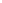 前言：“自信人生二百年，会当击水三千里。
　　其实又何须二百年?人生如白驹过隙，只要我们能够在短暂的生活旅途中掌握好方向，一样可以激越生命的腾飞!可以这样说：人生是一种态度，是一种理想。
　　曾几何时，我们不再懵懂无知，我们从空有理想到为理想而奋斗，对人生已经开始有了一个定位。
　　我想起了策划，我要为自己做一个规划，那么，首先从我的职业生涯规划书做起。
　　自我认识：优点：本人品行端正，谦虚谨慎，吃苦耐劳的素质较好，交际沟通能力较强，拥有创新思维，有团队精神。
　　而且具有北方人的热情和豪爽。
　　学习能力较强，求知欲强，爱好看书。
　　有很强的自信心。
　　性格开朗，爱笑，待人温和不会经常发脾气，具有一定的隐忍性，会和认识的人保持较好的关系。
　　是那种别人敬我一尺我敬别人一丈的人，对我好的人我会加倍的对他好。
　　我兴趣广泛和不同的人聊天时不会有无话可说的情况发生。
　　我爱交朋友，喜欢见到各种各样的陌生人，不是为了和他们交朋友，只是喜欢观察陌生人。
　　喜欢自由的生活并善于发现其中的乐趣和变化;认为“计划赶不上变化，并以实际行动证明大部分规定和规律都是有弹性，可伸缩的，通常会超出被认可和期望的限度。
　　职业环境分析:(1)行业分析机电一体化技术是自动化技术、通信技术、计算机技术与机械技术紧密结合的产物，也是机械设备向自动化方向发展的必然趋势。机电一体化技术已经融入了生产、生活的每一个环节。
　　（2）与国外相比，国内的机电一体化技术发展仍只是起步阶段，中国是机械设备的使用、制造大国，但不是制造强国，要振兴中国的装备制造业，必须加强机电一体化技能的培训。
　　（3)地域分析(唐山) 唐山，位于欧亚大陆东岸，太平洋西岸，是中国北方的一个重要沿海港口城市，河北省域中心城市，是中国北方重要的的对外门户;也是东北亚重要的国际航运中心、环渤海新型工业化基地、首都经济圈的重要支点。
　　十大支柱产业:精品钢铁、装备制造、综合化工、现代物流、高新技术、旅游休闲、服务产业、电力行业、新型建材、高效农业，都与机电技术相关 。
　　成功标准我的成功标准是个人事务、职业生涯、家庭生活的协调发展。
　　只要自己尽心尽力，能力也得到了发挥，每个阶段都有了切实的自我提高，即使目标没有实现(特别是收入目标)我也不会觉得失败，给自己太多的压力本身就是一件失败的事情。
　　为了家庭牺牲职业目标的实现，我认为是可以理解的。
　　在28岁之前一定要有自己的家庭。
　　总体目标和规划(一)、2011年到2014完成大学本科学业，并取得相应的学位证书，顺利通过与未来自己从事工作相关的职业考试取得相应的证书，并于2011年考研。
　　(二)、2014到2016年两年完成研究生学历。
　　(三)、2016年利用一年的时间熟悉并适应社会，适应工作，学会处理各种各样的事情，并通过全国三级心理咨询师考试，获得证书。
　　(四)2017年到2024从事心理咨询师或教师工作。
　　从事心理行业要有稳定的工作场所，有自己的咨询室，在此期间继续考取全国二级甚至一级心理咨询师证书。
　　二、短期规划——大学生活的规划时光飞逝，在我写自己人生规划书的时候，我的大二生活也过一大半了，英语四级、计算机一级和教师资格证中的教育学和心理学也顺利通过。
　　在此，我短期的规划从我的现在开始。
　　(一)在2013年6月通过英语六级和计算机二级，在大三考取英语口语等级证书和计算机三级证书。
　　(二)在校期间多做一些志愿活动，尽自己的微薄之力帮助那些需要帮助的人，争取在毕业之前加入共产党。
　　(三)从大二开始准备考研，同时为英语口语考试、计算机三级考试做好准备，刻苦学习，为目标而奋斗。
　　(四)认真学好专业知识，取得在毕业的时候能够相应的学位证书。
　　(五)多跑图书馆，多看、多查阅与自己专业相关的资料，扩展视野;多参加体育锻炼，增强体质;积极参加集体和社会实践，培养团队意识和合作意识。
　　(六)多看关于心理学方面的书籍，为毕业后考二级心理咨询师打下坚实的基础;多注意老师的上课技巧，思考假如自己是一名教师会以什么样的心态对待学生，为以后更好的为人师表做铺垫。
　　四、结束语以上是我对未来15年的职业规划，有目标，才会有动力;有信念，才会坚定地沿着自己要走的路走下去;有规划，才会让自己的人生少走弯路，我相信我可以做到!阿基米德只需要一个支点就可以把地球撬动，我只要给自己找到一个适合自己，能够充分展现自我，实现自我价值的基点即可。
　　而这个基点就是我的职业生涯规划。
　　我的规划不会随时间的推移有太大的变化，但是会根据时代的发展、社会的需要做相应的调整。
　　事情不会一成不变，很多时候，计划赶不上变化，我会对自己的规划进行适时的调整，并每半年做一次自我评估，按照实际情况作出一些更好的调整以适应社会的新变化。
　　既然选择了远方，便只顾风雨兼程!我既然选择了这样一条我自己想要走的路，那么我会拿出我的勇气、我的信心、我的执着坚定不移地为之拼搏奋斗。
　　缺点：偶尔伤感，偶尔放松自己，对于不喜欢的事情，虽然会认真的去做好自己的本分，但是没有想过要培养自己对不喜欢事物的兴趣。
　　